Publicado en Madrid el 26/04/2024 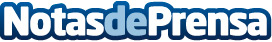 Un toque de sostenibilidad para el Día de la Madre con el maquillaje plantable de SproutWorldSproutWorld presenta un regalo muy original y ecológico por el Día de la MadreDatos de contacto:SproutWorldSproutWorld605065567Nota de prensa publicada en: https://www.notasdeprensa.es/un-toque-de-sostenibilidad-para-el-dia-de-la Categorias: Marketing Consumo Belleza Sostenibilidad http://www.notasdeprensa.es